Activity Module 1  Project Charter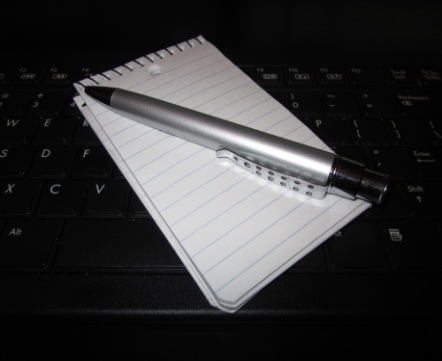 project CHARTERProject Name: __________________________________Version: 	__________Date: 	__________TABLE OF CONTENTS1  Stakeholders	32  Background	63  PURPOSE	84  Objective	105  DELIVERABLES	126  oUT-oF-SCOPE	147  Constraints	168  Approvals	18Obtain Approvals for your Project Charter:Signatures on the project charter is a custom that indicates approval and gives the project team the right to begin work on the project.  Decide in your local cultural context if signatures would be appropriate. If appropriate, then the instructor will sign as Project Sponsor and the team Project Manager will also sign. If not appropriate, discuss why and explain how you will be assured that the Project Stakeholders are committed to undertake the project.The undersigned acknowledge they have reviewed and agree with the Project Charter for [Project Name] ___________________________________________Sponsor:Name:Title:Signature ______________________________________		Date:___________________Project Manager:Name:Title:Signature ______________________________________		Date:___________________Client:Name:Title:Signature ______________________________________		Date:___________________Owner:Name:Title:Signature ______________________________________		Date:___________________1  Stakeholders	Summary of Key ConceptsSummary of Key ConceptsStakeholdersIdentifies all the groups (internal / external) that need to be on the project team or need to be consulted with to ensure the project’s success (i.e.“Who will make a contribution?”)SponsorPerson with formal authority ultimately responsible for the project. Primary task is to help the project team be successful. Responsibilities of the sponsor include:Signing off on the project charter and announcing the start of the projectAssisting in identifying stakeholders and their responsibilitiesAdvising the project manager, regularly discussing the status of the project Monitoring and maintaining the priority of the project relative to other projectsAssisting the project manager in overcoming organizational obstaclesReviewing and approving the project planSigning off on project close-outProject ManagerOrchestrates the project team to achieve successful completion of the project. Project TeamDesigner: Coordinates the production of the design. Client/Owner Representative: Represents the interests of the client and/or owner and ensures project outcomes meet the needs of the clients/owners. Implementer: Executes project plan at the frontlines. ClientsThe immediate people the project aims serve though there may be tangible and intangible benefits to secondary groups. OwnersIndividuals responsible for the frontline work (also known as “functional management”). Responsible for providing frontline resources to get the project done and integrating the outcome of the project into day-to-day work. Should have a vested interest in the project. OthersIt is important to make an exhaustive list of stakeholders as missing a key stakeholder is a recipe for project failure. Once an individual or group does not feel included in the process from the beginning it will become very difficult to make them feel integrated later on.StakeholdersIdentifies all the groups (internal / external) that need to be on the project team or need to be consulted with to ensure the project’s success (i.e.“Who will make a contribution?”)SponsorPerson with formal authority ultimately responsible for the project. Primary task is to help the project team be successful. Responsibilities of the sponsor include:Signing off on the project charter and announcing the start of the projectAssisting in identifying stakeholders and their responsibilitiesAdvising the project manager, regularly discussing the status of the project Monitoring and maintaining the priority of the project relative to other projectsAssisting the project manager in overcoming organizational obstaclesReviewing and approving the project planSigning off on project close-outProject ManagerOrchestrates the project team to achieve successful completion of the project. Project TeamDesigner: Coordinates the production of the design. Client/Owner Representative: Represents the interests of the client and/or owner and ensures project outcomes meet the needs of the clients/owners. Implementer: Executes project plan at the frontlines. ClientsThe immediate people the project aims serve though there may be tangible and intangible benefits to secondary groups. OwnersIndividuals responsible for the frontline work (also known as “functional management”). Responsible for providing frontline resources to get the project done and integrating the outcome of the project into day-to-day work. Should have a vested interest in the project. OthersIt is important to make an exhaustive list of stakeholders as missing a key stakeholder is a recipe for project failure. Once an individual or group does not feel included in the process from the beginning it will become very difficult to make them feel integrated later on.MIP Case Study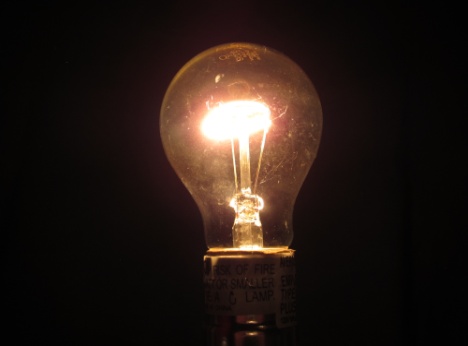 MIP Case StudySponsorChief Medical OfficerProject ManagerYouProject TeamDesignerClient/owner representativeImplementerClientsOne year-old children and their mothersOwnersClinic managersOthersLeads of other programs i.e. National Malaria Control ProgramComplete the Stakeholders section of your project charter: 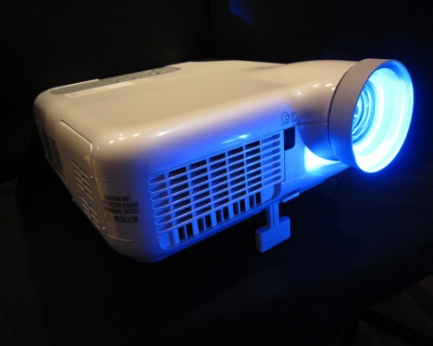 Members of your group will form the project team. SponsorProject ManagerProject TeamDesigner:Client/owner representative:Implementer:Designer:Client/owner representative:Implementer:ClientsOwnersOthers(continue on back if needed)(continue on back if needed)2  Background2  BackgroundSummary of Key ConceptsBackgroundSets the scene for describing the opportunity by describing the problem. Includes only what is relevant to the project opportunity.MIP Case StudyMeasles, also known as Rubeola, is an acute, highly communicable viral disease with prodromal fever, conjunctivitis, coryza, and cough. A characteristic red blotchy rash appears on the third to seventh day beginning on the face then moving to the trunk and becoming generalized. Measles is a more severe disease in the very young and in malnourished children in whom it may be associated with hemorrhagic rash, protein-losing enteropathy, otitis, media, oral sores, dehydration, diarrhoea, blindness, and severe skin infections. Measles often does not cause death directly, but weakens the immune system and can cause secondary health problems and long-term disability.The case-fatality rate is estimated to be 3-5% but may reach 10-30% in some localities. In the pre-vaccine era there were an estimated 100 million cases and 6 million deaths from measles each year. Prior to 2001 when the Measles Initiative was formed, more than 750,000 children worldwide died from measles each year. Unfortunately, measles is still estimated to kill an estimated 164,000 people per year, mostly children less than five years of age. That means approximately 450 people die from measles related complications each day. Locally we have observed an increase in measles cases in children less than five years of age. Many of these cases appear when unvaccinated children are exposed to infected children or adults.Measles is a highly contagious virus spread by contact with an infected person through coughing and sneezing. When one person has measles, 90% of the people they come into close contact with will become infected if they not already immune. For less than 1 USD, a child can be vaccinated, making it one of the most cost effective interventions available.At the Millennium Summit in September 2000 world leaders adopted the UN Millennium Declaration, committing to a new global partnership to reduce extreme poverty and set out a series of time-bound targets (deadline of 2015), known as the Millennium Development Goals. Goal 4: Reduce Child Mortality has an indicator to “increase the proportion of 1 year-old children immunized against measles” (UNICEF-WHO). The Measles Initiative is led by the American Red Cross, United Nations Foundation, U.S. Centers for Disease Control & Prevention, UNICEF and WHO. It is unofficially aligned with the MDGs and supports the United Nations’ goal of reducing global measles mortality by 90% (2000-2010)Despite this, we have recently observed a local decrease in measles immunization coverage for 1 year-old children. Proportion of 1 year-old children immunized against measles dropped from 88% in 2008 to 80% in 2009 and now 65% to date in 2010 (Nov. and Dec left).Complete the Background section of your project charter:Background:(continue on back if needed)3  PURPOSESummary of Key ConceptsPurposeExplains the idea that will fix the problem. Highlights what is currently not working, why the idea is needed and what it promises to provide (high-level only).  If applicable, highlights how the purpose aligns with other organizational strategic initiatives.MIP Case StudyPurposeThere are currently several immunization providers in our local community who have access to vaccines and can provide measles vaccination to one year old children. These immunization providers are mostly small primary care clinics. Initial discussions with the managers of these clinics have identified several problems which may be contributing to decreased immunization trends:Vaccines occasionally out of stockHealth care providers not available to give vaccine; lack of volunteers to coverVaccine cold-chain supply breaksBelief of particular religious groups around vaccinationLack of social marketingParents unaware of vaccine availability and effects of measles diseaseThere is an opportunity to capture these ideas, combine them with a literature research of the best ways to increase immunization coverage rates, and apply the resulting strategies to the clinics of the local immunization providers.As part of the Measles Initiative, UNICEF has expressed interest in providing funding to this project. In addition, support from the office of the Chief Medical Officer from the Ministry of Health and Social Welfare has been offered. Access to funding along with managerial and front-line support makes this a timely opportunity.Complete the Purpose section of your project charter:Purpose:(continue on back if needed)4  ObjectiveSummary of Key ConceptsSummary of Key ConceptsObjectiveDefines the high-level objective.  The high level objective is then further explained with operational definitions.  Operational definitions should use specific, quantitative language (i.e. describe how terms are used in day-to-day life).  ObjectiveDefines the high-level objective.  The high level objective is then further explained with operational definitions.  Operational definitions should use specific, quantitative language (i.e. describe how terms are used in day-to-day life).  MIP Case StudyMIP Case StudyHigh Level Objective:“To minimize the risk of measles for children under five years of age by increasing immunization rates for one-year old children using bottom-up and top-down principles applied to clinical operations of local immunization providers”Operational Definitions:Operational Definitions:Complete the Objective section of your project charter:  Objective:Descriptive TermOperational Definition(continue on back if needed)5  DELIVERABLESSummary of Key ConceptsDeliverablesDescribes the tangible outcomes that will be produced from the project. Tangible products include reports, specific changes to procedures or practices, redesigned services, new attitudes or relationships, etc. This may be hard to describe this early in the project but we can try. When unsure, describe the deliverables in a general form. Be careful not to over-commit to deliverables that you haven’t yet confirmed.MIP Case StudyDeliverablesIdentification of key opportunities to improve  measles immunization coverage in childrenPolicies and practices to enhance immunization coverageStrengthened partnerships between public health, immunization providers and the communityComplete the Deliverables section of your project charter: Deliverables:(continue on back if needed)6  oUT-oF-SCOPESummary of Key ConceptsOut-of-ScopeWhat will the project NOT accomplish? Out-of-scope for this project is anything associated with a different Objective and Operational Definitions than what has already been defined. There are many things you could put down in the out-of-scope section of the Project Charter. However, what is most useful is to list additional deliverables that are close to the real deliverables but that are not going to be included in the project. That is, try to predict what additional work the Sponsor and Stakeholders would want to achieve and then make it clear that the project does not include this work.MIP Case StudyOut-of-ScopeImproving measles immunization coverage for children > 12 monthsDeveloping ways to improve reporting of measles immunizationAddressing measles immunization coverage for providers external to the 8 identified clinicsEvaluation of ways to reduce complications of measles (tertiary prevention)Complete the Out-of-Scope section of your project charter: Out-of-Scope:(continue on back if needed)7  ConstraintsSummary of Key ConceptsSummary of Key ConceptsConstraintsDefines the time (schedule) constraint and resource (budget, staffing, etc.) constraints.Recall the Triple Constraint:Increased Scope / Quality of outcomes  = increased time +  increased resourcesTight on Time = increased resources + reduced scope / qualityTight on Resources = increased time + reduced scope / quality  ConstraintsDefines the time (schedule) constraint and resource (budget, staffing, etc.) constraints.Recall the Triple Constraint:Increased Scope / Quality of outcomes  = increased time +  increased resourcesTight on Time = increased resources + reduced scope / qualityTight on Resources = increased time + reduced scope / quality  MIP Case StudyMIP Case StudyConstraints: Time6 monthsResourcesBudget = 46,000,000  TZS (50,000 USD)Staffing – Project team, clinic managersNo other staff have been assigned to the projectComplete the Constraints section of your project charter.Constraints:Time:Resources:(continue on back if needed)8  Approvals